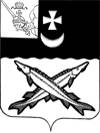 АДМИНИСТРАЦИЯ БЕЛОЗЕРСКОГО  МУНИЦИПАЛЬНОГО  РАЙОНА ВОЛОГОДСКОЙ ОБЛАСТИП О С Т А Н О В Л Е Н И ЕОт __24.07.2017_ № _315__О внесении изменений в постановление администрации района от 07.10.2014 № 1346В соответствие с Федеральным законом от 23.06.2016 №198-ФЗ «О внесении изменения в статью 55 Градостроительного кодекса Российской Федерации»,ПОСТАНОВЛЯЮ:1. Внести в Административный регламент по предоставлению муниципальной услуги по выдаче разрешений на ввод объекта капитального строительства в эксплуатацию при осуществлении строительства, реконструкции объектов капитального строительства, утвержденный постановлением администрации района от 07.10.2014 №1346 (с последующими изменениями и дополнениями) следующие изменения:1.1. В разделе 1 «Общие положения»:- абзац 10 пункта 1.3 дополнить словами и цифрами «город Белозерск, проспект Советский, д.31»;- абзац 11 пункта 1.3. дополнить словами и цифрами «161200, Вологодская область, г.Белозерск, пр.Советский, д.31»;- абзац 12 пункта 1.3. дополнить знаками и цифрами «(81756) 2-32-72»;- абзац 13 пункта 1.3. дополнить словами «mfc@belozer.ru».1.2. Пункт 2.6.1 дополнить подпунктом следующего содержания:«9) установленные Правительством Российской Федерации иные документы, необходимые для получения разрешения на ввод объекта в эксплуатацию, в целях получения в полном объеме сведений, необходимых для постановки объекта капитального строительства на государственный учет.».		2.   Настоящее постановление подлежит опубликованию в районной газете «Белозерье» и размещению на официальном сайте Белозерского муниципального района в информационно-телекоммуникационной сети «Интернет».Временно исполняющий обязанности руководителя администрации района				Д.А. Соловьев